В школе проходила неделя математики. Игра "Математически турнир " для учащихся начальной школыконкурс  Головоломки   2 класс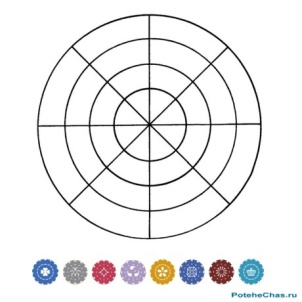 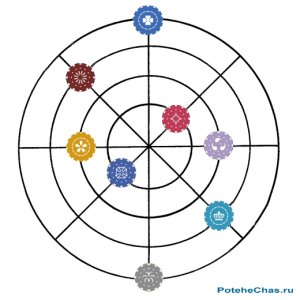 Разместите фишки на линиях рисунка так, чтобы на каждой окружности и на каждой из четырех прямых линий было по две фишки.3 класс  ответ  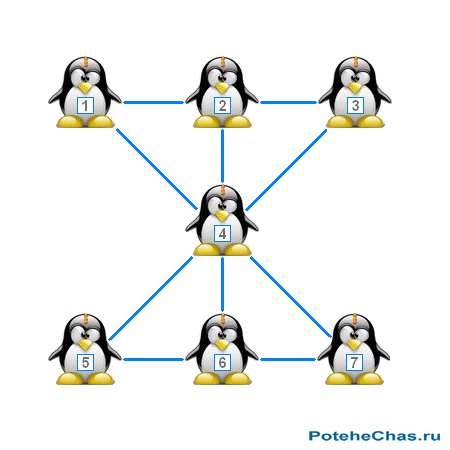 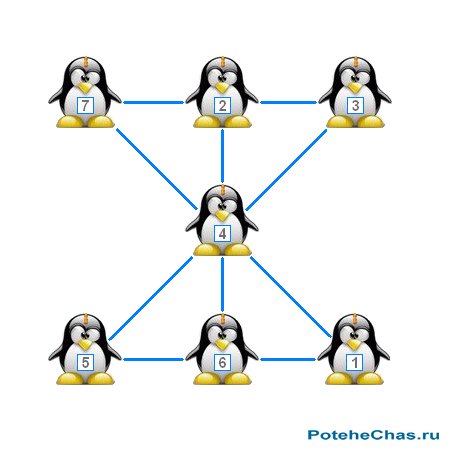 Расставьте пингвинов так, чтобы сумма чисел проставленных на пингвинах во всех указанных рядах, составляла 12.4 класс  ответ    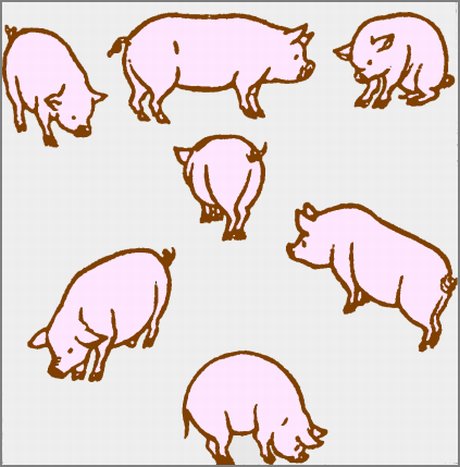 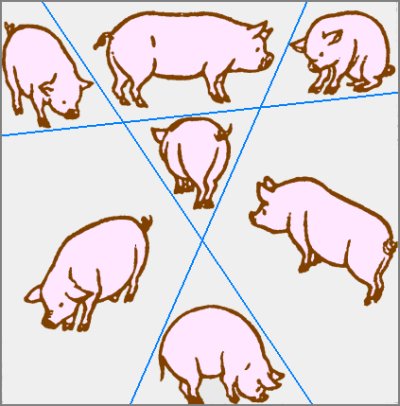 На рисунке изображены семеро поросят. При помощи трех прямых линий отделите произвольным образом каждомупоросенку по отдельной территории, не затронув самих поросят.